5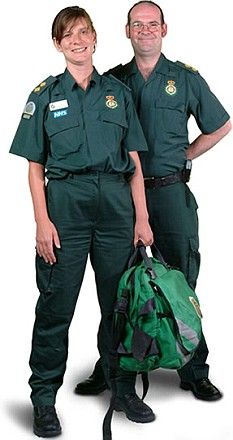 5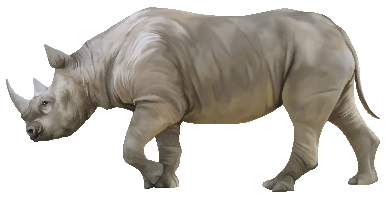 5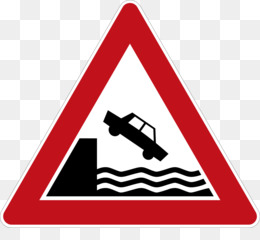 5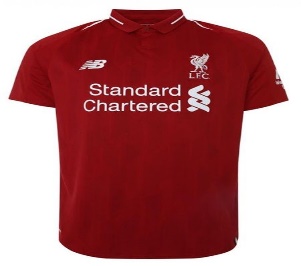 5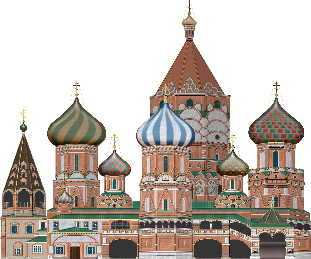 Control Card Example 5Control Card Example 5